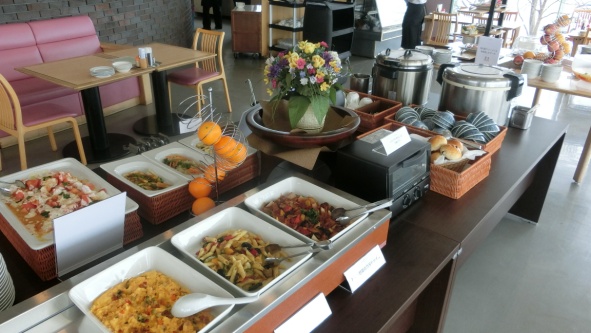 マオイの丘公園下記メインメニューの中から１品をご注文いただきその他地元産にこだわった各種ビュッフェメニューとドリンクバーを存分にお召し上がりいただきます　　メインメニュー◎食べられるのは当店とながぬま温泉のみ！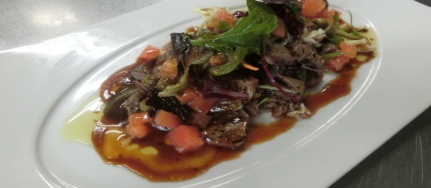 希少な「馬追牛」のアリアータ・・・・１,８００円◎長沼産ＳＰＦクリーンポークの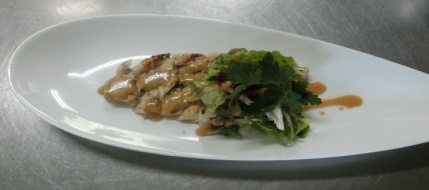 自家製みそ焼グリル・・・・・・・・・１,６５０円◎ハッシュドビーフの「馬追牛」カレー・・・１,５８０円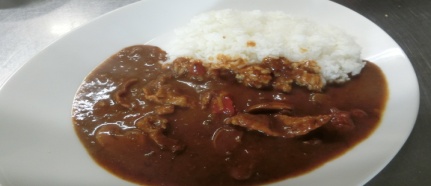 ◎「美夕」オリジナルの味付け！ラムロース肉のステファーノパスタ・・１,４８０円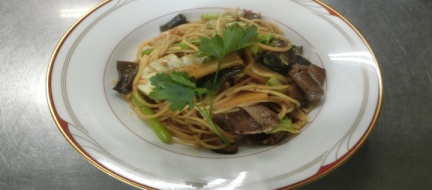 ◎国産どりブレス肉のロティートマトバジルのオリーブオイル焼き・・１,４８０円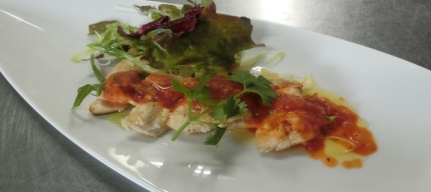 お子様向けメニュー　　 ◎お子様ランチ・・・・・・・・・・・・・・・６２０円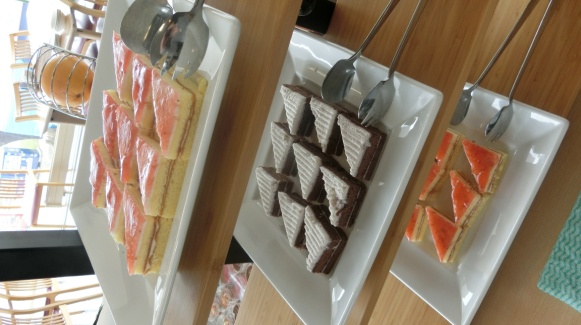 （※小学生以下の方に限ります）価格は各種ビュッフェメニュー・ドリンクバー付きです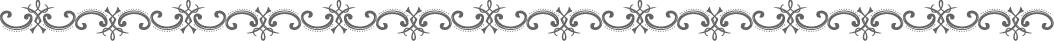 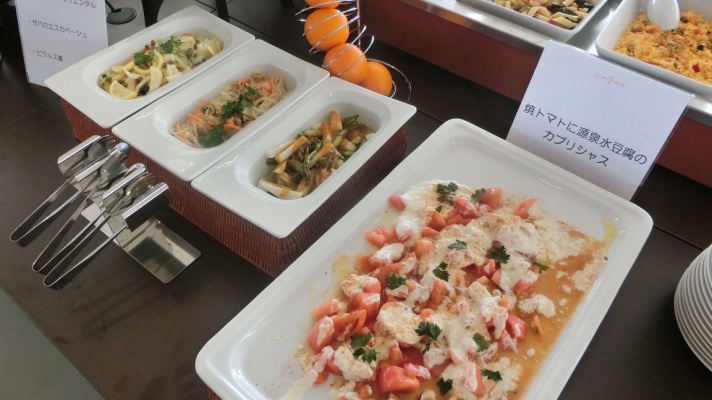 オーダーストップ　１５：００クローズ　　　　　１６：００